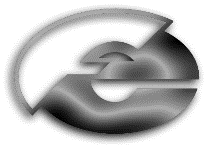 PLAN DELA ZA TOREK, 24.3.2020MATEMATIKAPISNO DELJENJE – obravnava nove snoviSledi navodilom v Power pointu. Tam je vse razloženo. SLOVENSKI JEZIKNajprej si poglej PPT o predlogu K in H. Prepiši v zvezek kar piše.V delovnem zvezku reši naloge na straneh 56 - 58RAZREDNA URA:Oglej si skripto o kolesarskem izpitu na spletni strani radovednih pet in ponovi snovi, ki smo jih že obravnavali. Oprema kolesarja, brezhibno opremljeno kolo in znaki za nevarnost.https://folio.rokus-klett.si/?credit=KOLO&pages=iŠPORTČe imate željo, voljo in čas ste vabljeni k podajanju žoge. Ne obremenjujte se preveč s tehniko. Metanje žoge, lovljenje, vodenje, karkoli bo čisto v redu, če se ne čutite suvereni na tem področju.Učence seznanimo s pravilno držo rokometne žoge, s komolčno podajo in lovljenjem žoge.Pravilna drža rokometne žogeRokometno žogo držimo tako, da jo položimo v odprto dlan in jo s palcem in mezincem stisnemo skupaj. Ostali trije prsti služijo kot opora.Komolčna podajaNoge postavimo diagonalno, spredaj je nasprotna noga od roke, s katero mečemo. Roka je vzročena nazaj pod kotom 90 stopinj, zapestje je obrnjeno navzven. Pri metu mora igralec voditi komolec čim dlje naprej, nato pa roko iztegniti za žogo.Lovljenje žogeRoke so v predročenju, sproščeno pokrčene v komolcu, palci na rokah so skupaj tako da tvori roka "skledico". Ko se žoga dotakne prstov sledi amortizacija in takojšen prenos žoge po najkrajši poti v izhodišče za met. Vaje- Brez žoge na mestu (individualno)Pravilna nastavitev rok pri lovljenju žoge.Nakazovanje komolčne podaje.Imitacija lovljenja in podaje.Imitacija lovljenja in podaje v skipingu.- Z žogo na mestu (v dvojicah)Met žoge v steno s komolčno podajo. Na vsakih 10 metov vlogi menjata.Komolčna podaja v paru (na razdalji 3 m).Komolčna podaja v skipingu. Pozorni so na prenos nasprotne noge naprej pri podaji.Osnovna šola Frana Erjavca Nova GoricaKidričeva ulica 36, 5000 Nova GoricaTOREKTOREKRUKolesarski izpit - teorijaSLJPredlog K in HTJAMATPisno deljenje 2. delŠPORokomet: podaja - lovljenje